6+МБУК ВР «МЦБ» им. М. В. НаумоваДобровольский отдел«Казачий Дон» библиотечный урок (в рамках проекта «Горжусь тобой, мой край донской!»)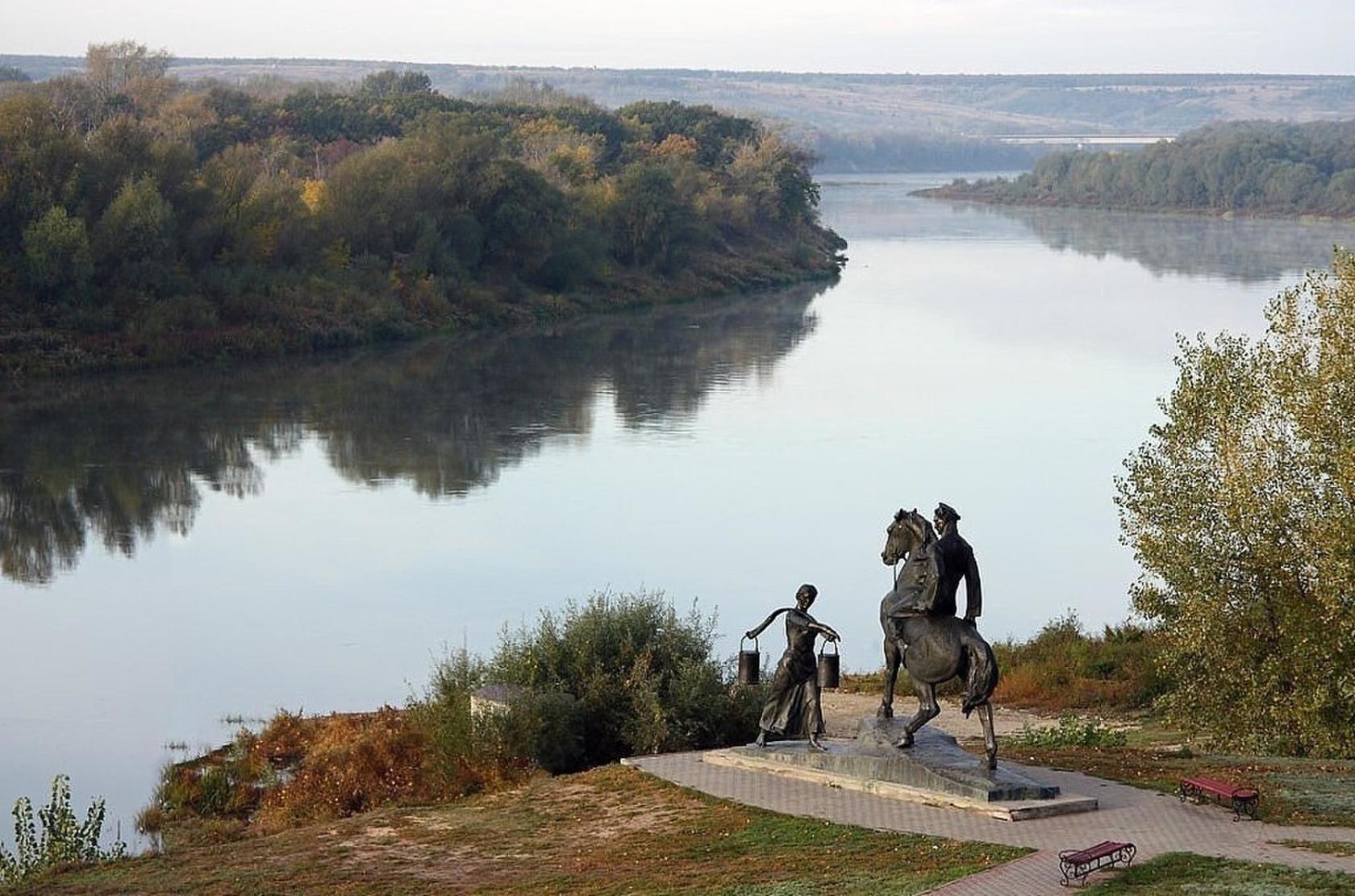 Подготовила:ведущий библиотекарьДобровольского отделаПенькова Е. Н.п. Солнечный2023г.Цель: формирование у детей младшего школьного возраста целостного представления о малой Родине – Донском крае и адекватного понимания места человека в нём.Задачи: формировать представление детей об истории возникновения донского казачества, познакомить с творчеством, символикой, традициями, обычаями и бытом; закрепить знания о других народностях;развивать внимание, фантазию, память, расширять словарный запас;воспитывать любовь к своему краю, уважения к другим народам.Образовательные: 1. Пробуждение интереса к малой Родине и формирование пропедевтических знаний о природных и социальных объектах и явлениях Донского края; 2. Формирование элементарных представлений о народах, проживающих в Ростовской области, историко-культурном наследии и их традициях; об историческом прошлом, современном состоянии и перспективах культурного развития Донского края. Воспитательные: 1. Воспитание уважения к национальным традициям своего и других народов, толерантности, культуры межличностного и межнационального общения, бережного отношения к материальным и духовным богатствам родного края, гражданственности и патриотизма. Развивающие: 1. Развитие умения взаимодействовать с различными объектами окружающего мира с учётом их своеобразия и особенностей. 2. Формирование и развитие элементарных умений работать с различными источниками информации для локализации фактов региональной истории и культуры во времени, пространстве; для оценочного отношения к фактам, проблемам сохранения и развития историко-культурного потенциала Донского края. Оборудование: зал оформлен предметами утвари (как казачий курень); часть детей одеты в казачьи костюмы;Чтец:(одет в казачий костюм) Средь донских степных полей И высоких ковылей, Где Донец и Дон текут, Казаки давно живут.Гордый и лихой народ Заслужил себе почет: Храбрость, мужество, отвагу На своих плечах несет.Честью с детства дорожат, Любят холить жеребят, Из лозы корзины вьют, Песни звонкие поют.Память предков охраняют, Веру в Бога почитают, И обычаи свои сохраняют на Руси.Всех обычаев не счесть:Казаку превыше честь, Сабля – гордость казака, верный конь - для седока,Без ухи и без добычи Не прожить – таков обычай. И ещё - готов казак За Россию постаять.Нет на свете плясок краше, Если вдруг казак запляшет, Если хором запоет – Удивит любой народ.Есаул, односельчане, Атаман и хуторяне – Все равны перед законом И разумным Божьим словом.Православный, удалой, Наш казак всегда герой. А казачка – вот краса: Стройный стан и плюс коса.Сколько сказов и присказок Вам любой казак расскажет. Независимый, свободный Род казачий очень гордый И недаром на Руси Всем знакомы казакиВедущий: В далекие-далекие времена, там, где сейчас расположена Ростовская область, простирались покрытые высокими травами степи. Летом по степи гуляли горячие ветры, зимой нависали вьюги и вихрями кружили снежную пыль. Вот сюда бежали от неволи и тяжелого труда люди. Здесь они становились казаками. Это была ничейная земля. Изредка здесь проходили кочевники. Время возникновения донского казачества точно не определенно. Историки до сих пор не придут к одной точки зрения. Большая часть специалистов склоняется к тому, что истоки донского казачества нужно искать в древнем славянском населении (13-15 в.в.) История донского казачества – это история непрерывной борьбы на степных просторах южных рубежей российского государства. «Граница породила казачество, а казаки создали Россию» так говорил великий русский писатель Л. Н. Толстой. Казаки очень верующие люди, они исповедовали христианство и чтили его православные традиции. Основным культурным отличием донского казачества являлось то, что они народ со своей культурой, историей и памятью. Для казаков общее дело всегда было выше личных интересов. Казаки всегда служили одному государству – Святой Руси, служили народу и Государю. В 1552 году донские казаки участвовали в Казанском походе, поле которого Иван Грозный отдал казакам за это Дон. Отсюда и пошло название – донские казаки. Ростовская область – это бывший Дон, территория на которой проживало донское казачество с многовековой традицией демократического самоуправления.А скажите мне, что означает слово «казак»? Слово «казак» означает вольный. Пришли казаки и принесли с собой свои песни, пословицы, загадки. И позвала нас песня в степь широкую, раздольную казачью. Песня " Эх, казачата" Ведущий: Посмотрите на их флаг. Три цвета означают три ветви происхождения донских казаков: синяя символизировала донских казаков, красная – русских, желтая полоса – символизировала калмыков. А указом президента Российской Федерации Д. А. Медведевым в 2010 году было официально учреждено знамя войскового казачьего общества «Всевеликое войско Донское». Казаки издавна любили лошадей. Конь для казака – первый друг, товарищ. Конь шел за казаком в огонь и в воду. Когда казаки уплывали на корабле, бросая коней, те плыли вслед. Если хозяин погибал, конь никого не подпускал к себе, тосковал, голодал несколько дней.Ребята, а какие вы знаете поговорки про казака и коня?- Казаку конь – отец родной и товарищ дорогой.- Казак сам голодает, а конь его сыт.- Казак без коня – что солдат без оружия.- Казак без коня – как соловей без песни. Казаки воевали на лошадях, устраивали гонки, состязания. Главное оружие донского казака – сабля, шашка, кинжал, огнестрельное оружие. - Вот и мы сейчас поиграем в народную забаву казаков, будем всадниками.Игра «Наездники»Описание игры: участвуют парное количество участников. Лошадки на палочке на пару играющих. Участники по команде надевают папаху, «садятся» на коня, и кто быстрее добежит до назначенной цели и обратно, тот и выиграл. Ведущий: А теперь посмотрите на старинную одежду донских казаков. (просмотр слайдов). У казаков длинный мундир темно-синего цвета. На стоячем воротнике и обшлагах рукавов мундира вшивалась красная окантовка. Темно-синие шаровары, отделанные красным кантом, заправлялись в сапоги. Головными уборами служили папахи и фуражки. Старинный наряд низовых казачек сочетал в себе элементы русского, турецкого и татарского костюма. Сходство с турецким костюмом ему придавало наличие штанов из атласа, а также длинную рубаху, верхняя часть которой изготавливалась из шелка, рукава и оплечья - из парчи, а подол - из полотна. Обувью служили мягкие сафьяновые сапожки. - Затем казачки носили кофточки с баской (оборкой по нижнему краю). Они имели воротник стойку, длинные рукава и застежку на мелкие пуговицы, располагавшуюся спереди. Такие кофточки называли – кираса. Для придания пышности костюму носили нижние юбки, иногда их насчитывалось четыре, пять. Женским головным убором в этот период считался колпак - тканый мешочек, заканчивающийся небольшим махром. Колпак начинали носить женщины после обряда бракосочетания. С повседневными и праздничными костюмами надевали фартуки - «завески, занавески». Обувь - высокие ботинки со шнуровкой, плотно облегающие ногу, на невысоком изогнутом каблуке или самодельные чирики - туфли на жесткой подошве с широким каблуком и тупым носком.Песня (Эх, донские казаки)Эх, донские казаки! – 2 разаКазаки, казаки – 2 разаПо станицам гуляли – 2 разаГуляли, гуляли – 2 разаМолодушек любили – 2 разаЛюбили, любили – 2 разаПодарочки дарили – 2 разаДарили, дарили – 2 раза Ведущий: Жилище казаков называлось - Казачий курень. Слово «курень» происходит от монгольского «куря», что означает стойбище в форме круга. В курень можно было попасть, поднимаясь по закрытому со всех сторон балкону-галерее. Вначале он предназначался от набегов врагов. В горнице, главной комнате куреня, всегда было прибрано. В переднем, красном углу находились иконы, среди которых почти обязательной была икона святого Николая Угодника, особо почитаемого казаками. У глухой стены размещали кровать, у казаков она считалась не только бытовой принадлежностью, но и своеобразным мерилом благополучия в семье. Напротив, горницы комнатка-кладовая, где стоят два сундука: походный войсковой и кованый, в котором хранилось приданое невесты. Готовили пищу, ели и пили казаки в кухне-хате (стряпке). Здесь на полках расставлена разнообразная посуда утварь. - Назовите, какая посуда была у казаков? - Но, как и у любого народа, у донских казаков были свои традиции: уважение к старшим, обучение мальчиков военному делу с ранних лет. Рождение мальчика считалось большим счастьем, сразу же для него приобретали коня. Сажали ребенка на лошадь с раннего возраста, с двух лет. Если он мог схватиться за луку (выступающий изгиб переднего или заднего края седла, то примечали: «Сразу видно, что он будет наездник хороший, сразу видно, что он будет настоящий солдат!». Стрелять учили с семи лет, рубить шашкой с десяти, рукопашному бою с трёх лет. В юных казаках воспитывали смелость, храбрость, воинскую честь, доблесть. Игра «Бой с булавами»Описание игры: Соревнуются два игрока. Игроки становятся на длинную скамейку друг против друга, держа мягкие булавы в руках. Игроки на счет начинают сбивать соперника со скамьи булавами. Кто останется на скамье, тот и победил Игра «Самый меткий»Описание игры: Участники становятся в одну линейку, в руках нагайка. Перед каждым участником лежит обруч и 5-6 кеглей. По сигналу одним ударом необходимо сбить большее количество кеглей. Кто собьет все, тот и победил.Ведущий: Знание загадок, умение их разгадывать было у казаков необходимостью. Лишь знающий загадки был сильным, мудрым человеком; их знание приносило человеку счастье, незнание – гибель. Загадки помогали скоротать вечера, украшали досуг казаков. Ведь их жизнь на Дону была суровой, приходилось много воевать. - А сейчас я предлагаю вам поиграть в забавушку – загадочку. (Загадки напечатаны на карточках, свернуты в трубочки, сложены в казачью шапку. Участники поочередно достают загадку, читают, отгадывают. Если необходимо, подсказка из зала.) 1. Что находится между горой и долиной? (и) 2. Какой в реке камень? (мокрый) 3. Рогатый, а не бодается? (месяц) 4. Пришла черная корова, всех людей поборола. (ночь) 5. Летело 7 уток, 3 подстрелили. Сколько осталось? (3 утки) 6. Чем хлеб в огонь сажают? (тестом) 7. Две галки сидят на одной палке. (ведра на коромысле) 8. Где свету конец? (в темной горнице) 9. Кто сидит спиной к царю? (кучер) 10. Как написать слово «глаз» тремя буквами? (око) 11. Горело 5 свечей 2 потухли. Сколько осталось? (Две. Остальные сгорели) Танец казака и казачки. Звучит песня «По Дону гуляет» Ведущий: Важным атрибутом у казаков была шашка. В то время говорили: «И шашка остра, а дух – сильнее». Передача казачьей шашки по кругу, символизировала переход прав в казачьем роду от старого поколения молодому. Шашка – символ всей полноты прав у казака. Вручалась в 17 лет стариками. Хранилась она на видном месте, передавалась от деда к внуку. Потеря шашки большой позор. Даже голосовали шашками. Решением круга казака могли наказать лишением шашки, следующее наказание – исключение из казачества. Важно то, что у казаков были малые потери в боях, поскольку воевали они рядом со своими станичниками, оберегая друг друга, и позволяли скорее ранить себя, чем своего товарища. Особенно берегли воина, который являлся единственным сыном в семье. Одна серьга в ухе казака служила знаком, подтверждающим этот факт, таких казаков берегли в бою. Танец "Казачата с саблями" Ведущий: И хочется закончить наше мероприятие словами М. А. Шолохова «Низко кланяюсь и по-сыновьи целую твою пресную землю, донская, казачьей, не ржавеющей кровью политая, степь!»Источники:https://uchitelya.com/nachalnaya-shkola/55028-vneklassnoe-meropriyatie-oh-donskie-kazaki.htmlhttps://kopilkaurokov.ru/biologiya/meropriyatia/stsienarii_ustnogho_zhurnala_poghovorim_o_vriednykh_privychkakhhttp://www.calend.ru/holidays/0/0/61/https://nsportal.ru/detskii-sad/vospitatelnaya-rabota/2014/06/18/beseda-bezopasnoe-povedenie-na-ulitsehttps://www.inmoment.ru/holidays/international-chess-day.htmlhttps://pandarina.com/viktorina/chesshttps://nsportal.ru/shkola/stsenarii-prazdnikov/library/2018/03/01/stsenariy-prazdnika-mezhdunarodnyy-den-shahmat